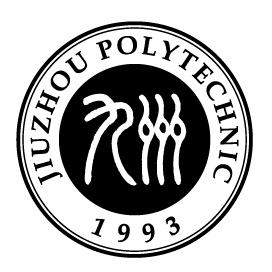 学生顶岗实习任务书九州职业技术学院学生顶岗实习任务书一、项目名称岗前综合实训及顶岗实习二、实习目的通过到具体的工作岗位顶岗（毕业）实习实训，进一步实践本专业的应用，亲身体验工作，增长社会知识，增长职业能力，为毕业后顺利走向工作岗位进行全方位的锻炼。三、实习内容(一)了解岗位工作职责及相关岗位的工作有关的内容，体会岗位工作的职责。(二)理解各岗位（工种）之间相互配合的重要性及人员的综合、协调作用。(三)学习具体的业务流程、操作技术方法，为专业相关应用方面积累实践经验，具有适应岗位要求的全面工作能力(四)能够将专业理论知识、专业技能应用到实际工作中。(五)企业文化、企业基本组织框架、主要产品（服务）生产流程、班组管理、安全管理、质量控制、个人经济责任制考核、实习岗位职责、岗位操作程序、设备使用规程等。四、实习方式(一)原则上以学院统一安排的集中顶岗实习为主，学生要求自行联系实习单位的，可向学院提出申请。(二)实习单位指定专人指导学生，指导教师应该为企业的管理人员、技术人员或相应岗位的能工巧匠等，负责学生的实习计划，实习工作，对学生的实习情况做出评价。(三)校内指导教师负责了解学生实习情况，检查学生实习日志等，批改学生顶岗实习报告，并根据学生实习情况进行综合鉴定。五、实习要求(一)报告实习地点：在进入实习岗位后一周内将顶岗实习单位的有关信息（回执）告知辅导员（班主任），填入《毕业顶岗实习一览表》。(二)过程记录：1.实习期间认真学习，认真工作，注意安全。在实习期间要认真填写实习日志，主要是写每日在工作岗位主要做了些什么，有什么心得体会等。根据自己的实习实际情况写下自己通过实习学到了些什么，有什么感受，并结合自己所学的专业与顶岗实习的情况谈谈自己对专业课程的建议和意见等。2.在实习期间，要求结合自己实习岗位的具体情况写一份实习技术工作总结报告。实习技术报告要求有一定的技术含量，不能只是抄写一些设备使用说明书等。可以写自己所在岗位的服务流程、业务流程、生产工艺、技术特点、主要设备的工作原理、操作要点等，并能根据自己所学专业知识对生产过程中存在的问题分析出原因，并提出改进设想等。实习技术报告顶岗实习技术工作总结报告由学生根据毕业实践大纲和实习任务书的要求认真撰写，字数不少于3000字，格式符合学院的规定，书写工整，图表清晰规范。（三）在实习期间要及时与指导老师联系，必须确保每两天与指导老师沟通一次，填写好岗位日志报告给指导老师；（四）学生在实习期间每周至少留存两张实习实训工作场景或现场照片（影像），待实习实训结束后建立文件夹（以“姓名+影像集”命名）上交指导老师批阅计分，学校将组织评选、展览。六、顶岗实习成果(一)顶岗实习日志(二) 顶岗实习技术工作总结七、实习成果上交在实习结束后必须将顶岗实习鉴定表、顶岗实习技术工作总结（定稿版）、实习影像集和实习日志等材料一并上交给指导教师进行综合评分。上交时间由系院确定好后通知到每一位学生。八、系院有关计划、要求 由系（院）单独发放 